Nº 	/2020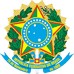 SERVICO PÚBLICO FEDERAL UNIVERSIDADE FEDERAL DA GRANDE DOURADOSFACALE - Faculdade de Comunicação, Artes e Letras CCP - Comissão de Consulta Prévia Coordenadores Cursos deLetras e Artes Cênicas2021-2023REQUERIMENTO DE INSCRIÇÃO DE CANDIDATO AO CARGO DE COORDENADOR DO CURSO DE (  ) LETRAS / (  ) ARTES CÊNICASEu, Prof. (a) ______________________ 	,matrícula SIAPE número 	, solicito minha inscrição como candidato (a) ao cargo de Coordenador do Curso de (  ) Letras / (  ) Artes Cênicas.Dourados- MS, __ 	 de dezembro de 2020.Candidato a Coordenador (a)Documentos Obrigatórios para inscrição: Nome a ser usado durante a Campanha e na Cédula de Votação (     ) curriculum vitae(     ) documento contendo as linhas básicas do seu programa de trabalho(     ) termo de compromisso relativo ao que dispõe o parágrafo 5o do artigo 19 do Regulamento(     ) foto para divulgação na Internet